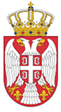 Република СрбијаАутономна Покрајина ВојводинаОпштина Сремски КарловциОПШТИНСКА УПРАВАОДЕЉЕЊЕ ЗА ПРОСТОРНО ПЛАНИРАЊЕ, УРБАНИЗАМ И ИМОВИНСКО-ПРАВНЕ ПОСЛОВЕПРЕДМЕТ: ТРАЖЕЊЕ ИНФОРМАЦИЈEМолим да ми се достави информација да ли је за наведене радове потребно исходовати одобрење од надлежног органа за ___________________________________________ (стамбени, пословни, помоћни и сл.) објекат у Сремским Карловцима у улици _________________________________________ , на парцели број ______________________К.О. Сремски Карловци: _____________________________________________________________________________________________________________________________________________________________________________________________________________________________________________________________________________________________________________________________________________________________________________________________________________(навести радове - погледати полеђину захтева)Уз захтев прилажем доказe о  уплати:У Сремским Карловцима,Дана __________________ године.Посебне врсте објеката и посебне врсте радова за које није потребно прибављати акт надлежног органа, су: 1) радови на текућем одржавању објекта или дела објекта (стана или другог посебног дела); 2) постављање жичане или дрвене ограде; 3) грађење објеката противградне одбране; 4) грађење једноставних помоћних објеката који се граде на истој катастарској парцели на којој је саграђен главни објекат, а који се изводе на начин да не ометају редовно коришћење суседних објеката (вртна сенила до 20 m² основе, стазе, платои, вртни базени и рибњаци површине до 25 m² и дубине до 1,2 m, надстрешнице основе до 20 m², дечја игралишта, дворишни камини површине до 2 m² и висине до 3 m, колски прилази објектима ширине 2,5–3 m, соларни колектори који се не прикључују на електродистрибутивну мрежу); 5) грађење једноставних економских објеката који се граде на пољопривредном газдинству (објекти из члана 2. став 1. тачка 24) Закона о планирању и изградњи) до 50 m² у основи, сточне јаме до 20 m² у основи, системи за наводњавање из члана 2. став 1. тачка 26б) Закона о планирању и изградњи, са припадајућим бунарима, бунарским кућицама и пумпама, стакленици, пластеници уколико користе исте прикључке на инфраструктуру као главни објекат; 6) гробнице и споменици на гробљу; 7) пешачке стазе; 8) плоче за обавештавање површине до 6 m² и друга опрема; 9) носачи антена са антенама на постојећим зградама, путевима, инфраструктури и контејнерима електронских комуникација, као и типски кабинети базних станица на одговарајућим носачима; 10) средства електронских комуникација која се постављају или инсталирају на кабловима и мрежама електронских комуникација и каблови електронских комуникација који се постављају или инсталирају у постојећу линијску инфраструктуру електронских комуникација – кабловску канализацију; 11) контејнери за смештај електронско комуникационе и електроенергетске опреме и уређаја, микро ровови за оптичке и друге каблове, типски ормани за унутрашњу и спољашњу монтажу за смештај опреме електронске комуникације и сл.; 12) радови на редовном, као и радови на ванредном одржавању железничке инфраструктуре, у складу са одредбама закона којим се уређује железничка инфраструктура; 13) радови на постављању и прикључењу на дистрибутивну мрежу типских ормана мерног места (ОММ) и типских кабловских прикључних кутија (КПК) до 1 kV који се постављају на граници парцеле на којој се налази објекат који се прикључује или који се постављају уз/на постојећим електроенергетским објектима (ТС, подземни и надземни водови), а који могу бити слободностојећи, надградни и уградни; 14) радови на одржавању, поправке и замена опреме на објектима ветроелектрана који се изводе без грађевинских радова (замена елиса, замена гондола, замена одређених уређаја и њихових делова); 15) стубићи катодне заштите за челичне цевоводе и станице катодне заштите; 16) ознаке километраже, ознаке скретања и заштитне луле на укрштањима са путевима и пругама на линијским инфраструктурним објектима типа гасовода, нафтовода и продуктовода; 17) скијашке траке.ПОМОЋ ПРИ ДЕФИНИСАЊУ ВРСТЕ РАДОВА – Дефиниције према Закону о планирању и изградњи:31) грађење јесте извођење грађевинских и грађевинско-занатских радова, уградња грађевинских производа, постројења и опреме; 32) реконструкција јесте извођење грађевинских и других радова на постојећем објекту у габариту и волумену објекта којима се утиче на испуњавање основних захтева за објекат, мења технолошки процес; мења спољни изглед објекта или повећава број функционалних јединица, врши замена уређаја, постројења, опреме и инсталација са повећањем капацитета; 32а) реконструкција линијског инфраструктурног објекта јесте извођење грађевинских радова у заштитном појасу, у складу са посебним законом, којима се може променити габарит, волумен, положај или опрема постојећег објекта, као и извођење радова који обухватају радове великог обима, замене елемента на постојећим линијским објектима, којима се не мења њено целокупно функционисање; 33) доградња јесте извођење грађевинских и других радова којима се изграђује нови простор ван постојећег габарита објекта, као и надзиђивање објекта, и са њим чини грађевинску, функционалну или техничку целину; 34) адаптација јесте извођење грађевинских и других радова на постојећем објекту, којима се: врши промена организације простора у објекту, врши замена уређаја, постројења, опреме и инсталација истог капацитета, а којима се не утиче на стабилност и сигурност објекта, не мењају конструктивни елементи, не мења спољни изглед и не утиче на безбедност суседних објеката, саобраћаја, заштите од пожара и животне средине; 35) санација јесте извођење грађевинских и других радова на постојећем објекту којима се врши поправка уређаја, постројења и опреме, односно замена конструктивних елемената објекта, којима се не мења спољни изглед, не утиче на безбедност суседних објеката, саобраћаја и животне средине и не утиче на заштиту природног и непокретног културног добра, односно његове заштићене околине, осим рестаураторских, конзерваторских и радова на ревитализацији; 35а) санација клизишта обухвата све радове којима се врши санирање клизишта насталих на грађевинском, шумском, пољопривредном, путном или другој врсти земљишта. Ови радови обухватају рашчишћавање и отклањање наноса насталих као последица клизања тла, пројектовање, обезбеђење потребне техничке документације, потребних грађевинских услова и извођење грађевинских радова потребних за санацију и заштиту од појаве новог клизишта; 36) инвестиционо одржавање је извођење грађевинско-занатских, односно других радова зависно од врсте објекта у циљу побољшања услова коришћења објекта у току експлоатације; 36а) текуће (редовно) одржавање објекта јесте извођење радова који се предузимају ради спречавања оштећења која настају употребом објекта или ради отклањања тих оштећења, а састоје се од прегледа, поправки и предузимања превентивних и заштитних мера, односно сви радови којима се обезбеђује одржавање објекта на задовољавајућем нивоу употребљивости, као што су кречење, фарбање, замена облога, замена санитарија, радијатора, замена унутрашње и спољашње столарије и браварије, замена унутрашњих инсталација и опреме без повећања капацитета и други слични радови, ако се њима не мења спољни изглед зграде и ако немају утицај на заједничке делове зграде и њихово коришћење; 37) рестаураторски, конзерваторски и радови на ревитализацији културних добара су радови који се изводе на непокретним културним добрима и њиховој заштићеној околини, у складу са посебним и овим законом.